OGŁOSZENIE O ZAPYTANIU OFERTOWYMNazwa oraz adres Zamawiającego:     	Miasto Bydgoszcz, Biuro Komunikacji Społecznej ul. Jezuicka 1, 85-102 BydgoszczOpis przedmiotu zamówienia:Przedmiotem zamówienia jest wykonanie oraz dostawa standów systemu wystawienniczego 
i 20 szt. plansz PCV:Zaproponowana przez Wykonawcę cena winna uwzględniać wykonanie oraz dostawę stojaków do siedziby Zamawiającego, wraz z wniesieniem. Dostawa jest możliwa w każdym dniu roboczym od poniedziałku do piątku w godzinach 8.00-13.00.Oferta powinna zawierać specyfikację techniczną stojaka, wizualizację oraz informacje o okresie gwarancji.Kryterium jakim zamawiający będzie kierował się przy wyborze ofert  to:

Kryterium ceny brutto (cena wskaźnik C) - 60%                  cena brutto oferty najtańszej      C =      ------------------------------------- 	x 60                   cena brutto oferty ocenianejPunkty za kryterium ceny (waga 60%) – C zostaną obliczone z dokładnością do dwóch miejsc po przecinku. Kryterium udokumentowanego doświadczenia (D) – ocena zostanie dokonana na podstawie przesłanych przez Oferenta udokumentowanych realizacji usług będących przedmiotem zapytania ofertowego w innych miastach  (wskaźnik D) - 40 % O wyborze oferty zadecyduje największa łączna liczba uzyskanych punktów z wyżej wymienionych kryteriów.Termin składania odpowiedzi na zapytanie ofertowe upływa w dniu 16.12.2022 rokudo godz. 11.00.Pytania do zapytania ofertowego można składać do dnia 15.12.2022 roku do godz. 12.00 za pośrednictwem platformy zakupowej.Nie dopuszcza się składania ofert częściowych na poszczególne elementy .Jeżeli Wykonawca, którego oferta została wybrana jako najkorzystniejsza, uchyla się od zawarcia umowy w sprawie zamówienia, Zamawiający może dokonać ponownego badania i oceny ofert spośród ofert pozostałych w postępowaniu Wykonawców oraz wybrać najkorzystniejszą ofertę albo unieważnić postępowanie.Zamawiający ma możliwość odrzucenia oferty złożonej po terminie, zawierającej błędy, braki formalne, zawierające budzące wątpliwości informacje, w tym zakresie oceny oferty lub cen jednostkowych.Zamawiający zastrzega sobie prawo unieważnienia zapytania bez podania przyczyny. Z wybranym Wykonawcą zostanie zawarta umowa.Wykluczeniu z niniejszego postępowania podlegają Wykonawcy, o których mowa w art. 7 ust. 1 ustawy z dnia 13 kwietnia 2022r. – o szczególnych rozwiązaniach w zakresie przeciwdziałania wspieraniu agresji na Ukrainę oraz służących ochronie bezpieczeństwa narodowego (Dz. U. z 2022 r. poz. 835).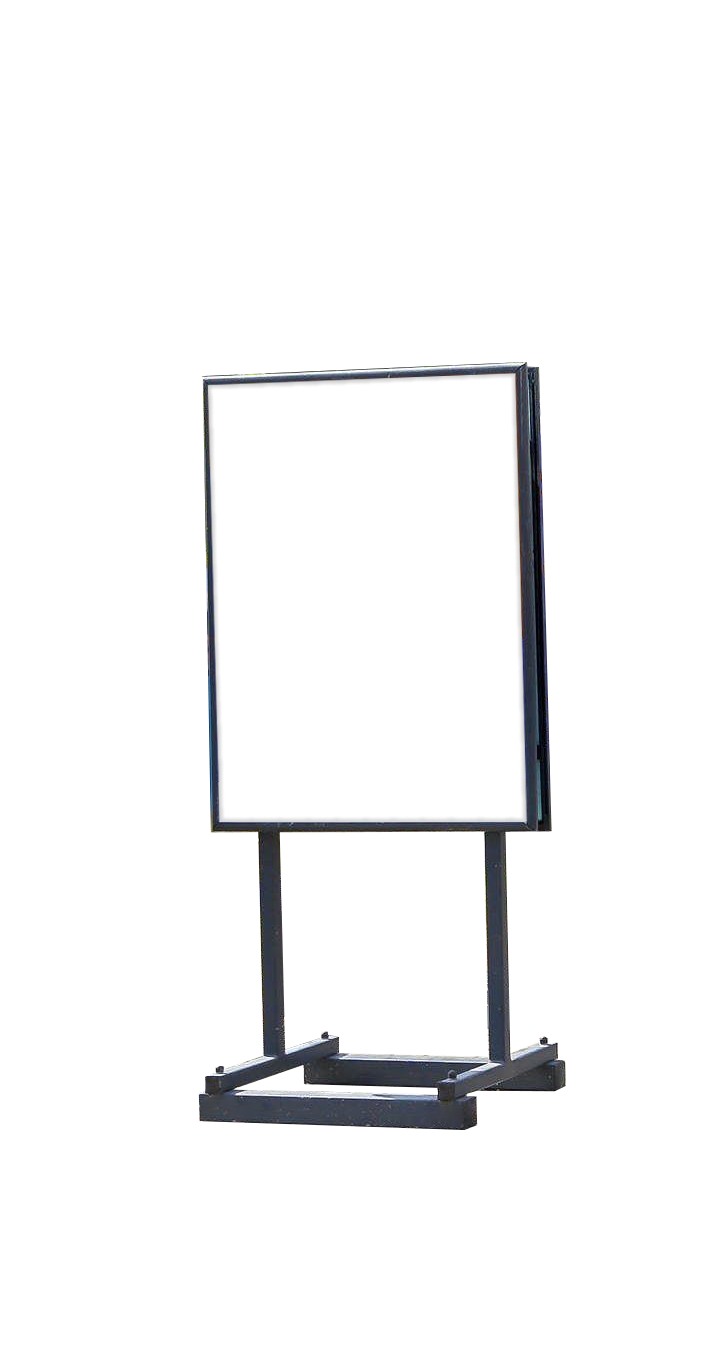 Zamawiający oczekuje produktu zgodnego z fotografią
Stand systemu wystawienniczego powinien być wykonany z aluminium malowanego proszkowo zabezpieczonego przed czynnikami zewnętrznymi i niekorzystnymi czynnikami pogodowymi. Specyfikacja ekspozytora:

Wysokość - 200 cm
Szerokość - 100 cm
Materiał – aluminium malowane proszkowo
Konstrukcja ekranu reklamowego dwustronnego:- ramki aluminiowe o wymiarach - 100 x 130 cm,- ramki typu gablotowego,- wewnątrz wymienne płyty PCV o grubości 6 mm,- montaż i demontaż płyt odbywa się poprzez odkręcenie górnej ramki.Konstrukcja stelażu z profili stalowych:- pionowe - 50 x 50 x 2 (nogi),- poziome - 80 x 80 x 2 (podstawy nóg),- podstawy nóg - dodatkowo dla stabilizacji wypełnione betonem,- ekrany reklamowe montowane do konstrukcji za pomocą śrub,Całość pomalowana proszkowo - kolor antracyt - RAAL 7024. 
10 szt.Plansza wykonana z tworzywa PCVSpecyfikacja planszy:Szerokość – 95,5 cmWysokosc – 125,5 cmGrubość – 0,6 cm20 szt.KryteriumZnaczenie procentoweMaksymalna ilość pkt., jakie może otrzymać oferta za dane kryterium po uwzględnieniu wagi kryterium1.Cena oferty brutto60%602.Ocena czasu realizacji  20%2033.Ocena doświadczenia na podstawie przesłanych przez Oferenta udokumentowanych realizacji usług będących przedmiotem zapytania ofertowego w innych miastach 20%20SUMASUMA100%100Ilość podobnych realizacjiPunktywięcej niż 10 podobnych realizacji408-10 podobnych realizacji305-7 podobnych realizacji202-4 podobnych realizacji101 i mniej  podobnych realizacji0